永州师范高等专科学校“垃圾分类，从我做起”倡议书亲爱的同学：“垃圾分一分、环境美十分”。随着城市发展的日益加快，市民生活质量的日益提升，我们产生的生活垃圾数量越来越多，成分也越来越复杂。目前，我市中心城区正在开展生活垃圾分类工作，为增强大家的环保意识，减少资源浪费，积极参与垃圾分类，正确投放垃圾， 我们向您发出如下倡议：一、做垃圾分类的“先行者”。积极主动配合生活垃圾分类工作， 从学校和家庭做起，自觉将学校和家中产生的生活垃圾分为“可回收物、有害垃圾、厨余垃圾、其他垃圾”四类，分开装袋并准确投入小区内及其他公共场所设置的分类垃圾桶。二、做垃圾分类的“宣传者”。积极宣传生活垃圾分类理念，生活垃圾实行“分类投放、分类收集、分类运输、分类处置”，通过践行绿色的生活方式带动身边的家人、邻居、朋友参与到生活垃圾分类中来。三、做垃圾分类的“监督者”。在日常生活中，我们不仅要自己做好生活垃圾分类，同时要当好监督员，主动提醒周边人的不规范行为，发现不文明行为或不按规范分类现象，应及时制止并耐心告知其正确的生活垃圾分类办法。同学们，让我们一起行动起来，从自身做起，从家庭做起、从小事做起，积极主动关心、理解、支持、参与生活垃圾分类工作， 为建设和谐有序、整洁美丽的永州贡献一份力量!                永州师范高等专科学校                 2020 年 12 月 11 日生活垃圾分类投放指引标识颜色类别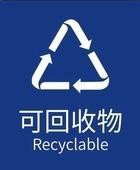 蓝色指未污染的适宜回收和资源利用的生活垃圾。主要包括：纸类（报纸、传单、杂志、旧书、纸板箱及其它未受污染的纸制品等）、金属（铁、铜、铝等制品）、玻璃（玻璃瓶罐、平板玻璃及其他玻璃制品）、塑料制品（泡沫塑料、塑料瓶、硬塑料等）、橡胶及橡胶制品、干净的牛奶盒等利乐包装、饮料瓶、纺织类、皮革类、废旧电器电子产品等可循环利用的生活废弃物。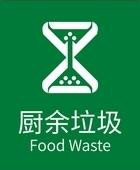 绿色指易腐烂的、含有机质的生活垃圾，主要包括：家庭厨余垃圾、餐厨垃圾和其他厨余垃圾等。其中，家庭厨余垃圾是指居民日常生活过程中产生的菜帮、菜叶、瓜果皮壳、剩菜剩饭、废弃食物等易腐性生活垃圾；餐厨垃圾是指相关企业和公共机构在食品加工、饮食服务、单位供餐等活动中产生的食物残渣、食品加工废料和废弃食用油脂；其他厨余垃圾是指农贸市场、农产品批发市场等场所产生的蔬菜瓜果、腐肉、肉碎骨、蛋壳、水产品、畜禽产品内脏等。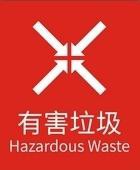 红色指对人体健康或者自然环境造成直接或者潜在危害的生活垃圾。主要包括：废电池（镍镉电池、氧化汞电池、铅蓄电池、充电池、手机电池、纽扣电池等，但不包括普通碱性电池）、过期药品、过期化妆用品、废油漆、染发剂、杀虫剂容器、废胶片、废荧光灯管（日光灯管、节能灯等）、废温度计、废血压计、废打印机墨盒、硒鼓等。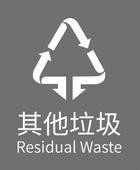 黑色指除可回收物、有害垃圾、厨余垃圾之外的其他生活废弃物。主要有：受污染与无法再生的纸张（照片、卫生纸等）、受污染或其他不可回收的玻璃、塑料袋与其他受污染的塑料制品、不可回收的废旧衣物与其他纺织品、破旧陶瓷品、难以自然降解的肉食骨骼、海鲜贝壳、妇女卫生用品、大型树枝、椰子壳、一次性餐具、烟头、灰土等。